Date:  Year 5 Spelling Test 1.  2. 3. 4. 5. 6. 7. 8. 9. 10. 11. 12. 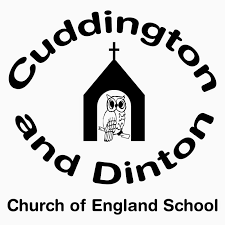 Date: set 15/10/20 for test Thursday 21/10/20     Year 5 Spellings: Homophones and near homophonesfartherfartherfatherfatherguessedguessedguestguestheardheardherdherdledledleadleadmourningmourningmorningmorningaverageawkward